Car Parking There is a large car park at the HQ (New Green Centre) Strictly no parking at the start, finish or on any part of the course Refreshments Elizabeth Berry, Catherine BosleySponsored by Fast Test Presents  10 mile time trial Promoted for and on behalf of Cycling Time Trials under their rules and regulations Sunday 3rd September 201707:31 start Course B10/38 (revised 2017) Start Time Keeper Graham Berry (SDCC) Finish Time Keeper                                          John Adams (SDCC) Event Headquarters New Green Centre New Green Avenue Thurston, Bury St Ed’s IP31 3TG Tel (01359) 232439 Signing on from 06h30 Numbers and signing on at HQ Event Secretary Julian BosleyThe Bantams Low Road, Monk SohamIP13 7ERPhone 07931 581923 Email: julesbosley@gmail.com B10/38 (revised 2017) Course Details  START, at white paint mark at south end of lay-by on (new) Bury relief road approx. 350yds from limit of merge point with A14 (junction 45 Eastbound). Proceed to join A14 eastbound and continue eastward to sliproad signed Woolpit and Elmswell (junction 47) then bear left onto slip road and at roundabout turn left over A14 bridge and keeping left follow the road to join the A14 westbound heading for Bury St Edmunds. Continue on A14 to FINISH at white paint mark on kerb approx. 200 yds beyond nursery lay-by and 100yds short of service road bridge over A14 at Rougham (junction 45).  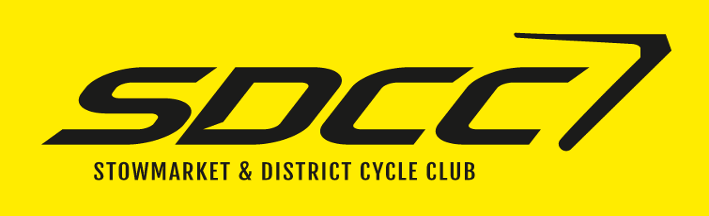 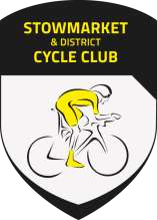 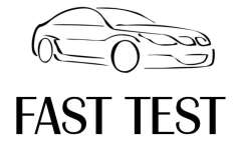 NOTE: On completing the event, riders MUST NOT STOP on A14 but continue on to the Rougham slip road (junction 45) and return to HQ by the same route taken to the start. Course Records (previous B10/38 course) Male: Peter Balls (West Suffolk Wheelers) 19.54 (2009)  Female: Verity Smith 24:06 (SDCC) Tandem:  Don Saunders/Declan Davis 21:09 CTT East District Local Regulations U-Turns will not be permitted on the course or on roads adjacent to the start and finish areas whilst the race is in progress.  Note-Any breaking of this Regulation in the first case may mean disqualification from the event. Further cases will be referred to the District Committee. Definition: A U-Turn is defined as a 180 degree turn completed within the highway whilst astride the bicycle, it is recommended that riders dismount, check the road is clear and then walk across the road Warming Up. No warming up along the course by competitors once the event has started Rider Notes As per the special conditions applicable to this event, in the interests of your own safety, Cycling Time Trials and the Promoters strongly advise you to wear a HARD SHELL HELMET that meets an internationally accepted safety standard and display of a working rear red LED light . Riders are reminded that the rules of the road MUST be obeyed. Riders crossing the white centre line WILL be disqualified, YOU HAVE BEEN WARNED! Generally the course is in good condition but there are a few spots to be wary of.  Please ensure you read the risk assessment when signing on Numbers and signing on at the HQ and NOT at the start Changing facilities are available at the HQ The START is approximately a TEN MINUTE RIDE from the HQ and is located on the entry slip to the A14 eastbound of junction 45 A14 close to the Rougham Ind Est – please see attached details. NOTE: due to roadworks at the Rougham junction 45 of the A14, there is a revised route to the start/finish point, which is also slightly different from previous years. Please ensure you are familiar with the route and you are at the start point in good time. Please hand your ride number in and sign out after the event at HQ where it can be exchanged for a drink. Heads up and have a safe ride!!                                                                                 	 Awards                         Scratch                  		1st in each of following categories £10                	Lady                       1st         £25                                  	<40yrs       	 A           			1st      £15                       2nd        £18                                    	40-49        	B                       3rd         £12                                    	50-59        	C               		Team 		                                                                              60-69         	D   			 Fastest 3                                                                       						70-79          	E               		£7 eachBibStart_timeFirstnameLastnameClubGenderCategory107:31:00PhilBaileyBasildon CCMaleVeteran207:32:00IANMILLARDCC SudburyMaleVeteran307:33:00David Staff Diss & District CCMaleVeteran407:34:00ChrisRobertsTeam PedalRevolution.co.ukMaleVeteran507:35:00ColinLizieriCambridge CCMaleVeteran607:36:00ColinClarkeWolsey RCMaleVeteran707:37:00AndyPEARSONWolsey RCMaleVeteran807:38:00MarkFarrowTeam PedalRevolution.co.ukMaleVeteran907:39:00SimonDawVelo Schils Interbike RTMaleVeteran1007:40:00PaulJayTeam VelovelocityMaleVeteran1107:41:00DeneseHallahanWisbech WhsFemaleVeteran1207:42:00KateLucasNorwich A B CFemaleVeteran1307:43:00ChrisStewardBoxford Bike ClubMaleSenior1407:44:00KeithWolferstanStowmarket & District CCMaleVeteran1507:45:00PhilipBarnesTPH RacingMaleSenior1607:46:00IsabellaJohnsonBoxford Bike ClubFemaleJuvenile1707:47:00DominicWhiteheadSt Ives CCMaleVeteran1807:48:00WillShepherdEly & District CC/B&T Motor RepairsMaleVeteran1907:49:00ChrisDyasonCambridge CCMaleVeteran2007:50:00Ben StancombeKings Lynn CCMaleSenior2107:51:00TerrySykesBedfordshire Road CCMaleVeteran2207:52:00DavidFennCC SudburyMaleVeteran2307:53:00JamesDoy Sole Bay Cycle SportMaleVeteran2407:54:00JasonDaviesWest Suffolk Whs & Triathlon ClubMaleVeteran2507:55:00CraigPreeceTeam Bottrill / HSS HireMaleUnknown2607:56:00RogerSelmesWolsey RCMaleVeteran2707:57:00BobQuartonWolsey RCMaleVeteran2807:58:00AndrewBrightChronos RTMaleVeteran2907:59:00EdDeanNorwich A B CMaleVeteran3008:00:00AndrewGrantCambridge CCMaleVeteran3108:01:00PeterBeardStowmarket & District CCMaleVeteran3208:02:00EmmaTaylorStowmarket & District CCFemaleSenior3308:03:00Trevor CaleyPlomesgate CCMaleVeteran3408:04:00AdrianPettittStowmarket & District CCMaleVeteran3508:05:00TomSykesEly & District CC/B&T Motor RepairsMaleSenior3608:06:00PaulCoulthreadCC BrecklandMaleVeteran3708:07:00GaryjohnsonCC SudburyMaleVeteran3808:08:00MichaelWoodCC BrecklandMaleVeteran3908:09:00AndyKennedyIpswich BCMaleVeteran4008:10:00liamgentryD A P Cycling ClubMaleSenior4108:11:00AmandaMallettPlomesgate CCFemaleVeteran4208:12:00KarenDennettBishop's Stortford CCFemaleVeteran4308:13:00Martin PyneAnglia VeloMaleVeteran4408:14:00CallumStewartEast London VeloMaleSenior4508:15:00BenKeeleyTeam VelovelocityMaleSenior4608:16:00John ShellardTeam PedalRevolution.co.ukMaleVeteran4708:17:00LukeHurstVC NorwichMaleSenior4808:18:00VeritySmithStowmarket & District CCFemaleVeteran4908:19:00GaryMatthewsSole Bay Cycle SportMaleVeteran5008:20:00GaryPammentVelo Schils Interbike RTMaleVeteran5108:21:00AlisonHolmesEly & District CC/B&T Motor RepairsFemaleVeteran5208:22:00malcolmsavageMaldon & District CCMaleVeteran5308:23:00PatrickCharltonWolsey RCMaleVeteran5408:24:00MartinHolmesEly & District CC/B&T Motor RepairsMaleVeteran5508:25:00LeonWestCC SudburyMaleSenior5608:26:00JulianBosleyStowmarket & District CCMaleVeteran